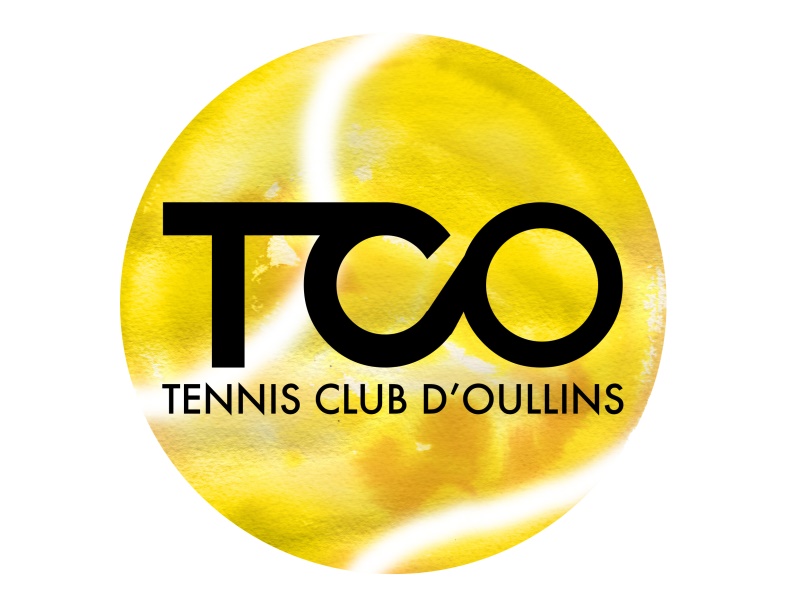 Chemin de Montlouis 69600 OullinsLE TENNIS CLUB D’OULLINSLANCE SON OPERATION DECOUVERTENous disposons de 4 courts très souvent libres entre 11h et 15hNous proposons à certaines entreprises locales et représentatives de notre commune de profiter d’une opération découverte !!!Vous pourrez offrir à certains de vos collaborateurs la possibilité de jouer au tennis sur nos terrains gratuitement pendant 3 mois Le butFaire du sport aux heures de pauseDécouvrir ou re-découvrir le tennisPossibilité de profiter de nos installations annexes neuves : vestiaires et douches 4 courts : dont deux en green-set et un poreux refaits à neufPossibilité de prendre des cours de tennis avec Sébastien notre prof de tennis : 06.95.06.52.47Et pourquoi pas à terme… adhérer à notre Club ?Vos obligationsUn chèque de caution non encaissé de 50€ par badgeVous assurez que vos collaborateurs sont assurés égalementUne liste en bonne et due forme de vos collaborateurs concernés et leurs coordonnéesNos obligations Etre à votre dispositionEtre en contact avec vous Vos correspondants au club :-Jean-Paul SARREBEYROUX directeur sportif : 06.08.35.11.50-Bertrand VIONNET adjoint directeur sportif : 06.08.31.70.37-Patrick JANIN Communication : 06.08.73.94.65-Franck GRAISSAGUEL Président : 07.71.37.59.04